臺北市106學年度第2學期系列資優生家長親職講座實施計畫一、依    據（一）臺北市資優教育白皮書（二）臺北市資優教育資源中心106學年度工作計畫（三）臺北市政府教育局107年3月22日北市教特字第10732786500號函二、目    的：增進資優生家長資優教育、教養策略、生命教育與生涯輔導知能。三、辦理單位（一）主辦單位：臺北市政府教育局（二）承辦單位：臺北市立建國高級中學（資優教育資源中心）四、講座對象（一）臺北市國民小學一般智能資優資源班、資優方案（含：校本、區域衛星）學生家長（二）臺北市國民中學學術性向資優資源班、資優方案（含：校本、區域衛星）學生家長（三）臺北市高級中學學術性向資優班學生家長（四）對研習主題感興趣之家長與教師五、講座時間及內容六、講座地點：臺北市立建國高級中學紅樓二樓會議室（臺北市南海路56號）。七、報名及錄取方式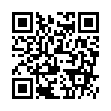 （一）家長：請於107年5月3日（星期四）17：00前，至網路線上報名（https://goo.gl/forms/2eV7QePtKHrSsWdD2 或掃描右側QR code）或填寫報名表以傳真報名（FAX：02-2304-6696），至多錄取80名。若報名人數超過80名，優先錄取資優班或資優方案學生家長，其餘則依報名先後順序錄取至額滿為止。錄取名單另於107年5月3日（星期四）17：30公告於資優教育資源中心網站（http://trcgt.ck.tp.edu.tw），請自行上網查詢錄取狀況。（二）教師：請於107年5月3日（星期四）17：00前，自行至教育部全國特教通報網報名及查詢錄取狀況（http://www.set.edu.tw/）。八、注意事項（一）研習當日請準時報到，並請全程參與（教師依實際參與情形核發研習時數）。（二）為響應節能減碳環保理念，參加研習教師請自備環保杯；研習當日講義均採線上雲端下載（會場提供無線網路），請攜帶個人平板電腦或智慧型手機，謝謝合作！（三）本校因空間有限，恕不提供停車位，請參加人員搭乘大眾交通工具出席。九、講座經費：由臺北市資優教育源中心107年度相關經費項下支應。十、本計畫報局核備後實施。臺北市106學年度第2學期系列「資優生家長親職講座」報名表～第3場次：我的資優之路～場次日期時間主題講師3107.5.4（五）18:30-21:00我的資優之路師大數學系林延輯教授子女就讀學校家長姓名子女就讀年級國小 □3 □4 □5 □6年級國中 □1 □2 □3年級高中 □1 □2 □3年級家長背景□資優班學生家長□資優方案學生家長（含：校本、區域衛星）□一般家長□資優班學生家長□資優方案學生家長（含：校本、區域衛星）□一般家長□資優班學生家長□資優方案學生家長（含：校本、區域衛星）□一般家長聯絡方式電話：e-mail：電話：e-mail：電話：e-mail：對講座內容感興趣的議題或問題（請概述，俾便講師針對問題先行準備及提供回覆）